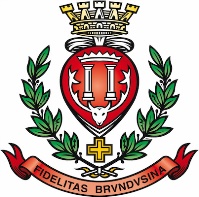 Il Comune di Brindisi ricerca studenti o laureandi in Ingegneria ed Architettura per tirocinio di durata non inferiore ad un mese.L'attività prevista è di tipo tecnico-pratico in affiancamento all'attività dei tecnici del settore LL.PP. - Trasporti - Edilizia scolastica nei seguenti campi:Efficientamento energetico;Impianti e manutenzioni edilizia scolastica;Mobilità e trasportiContatto per candidature e informazionifabio.lacinio@comune.brindisi.it - tel. 0831 229242 - cell. 3488809615